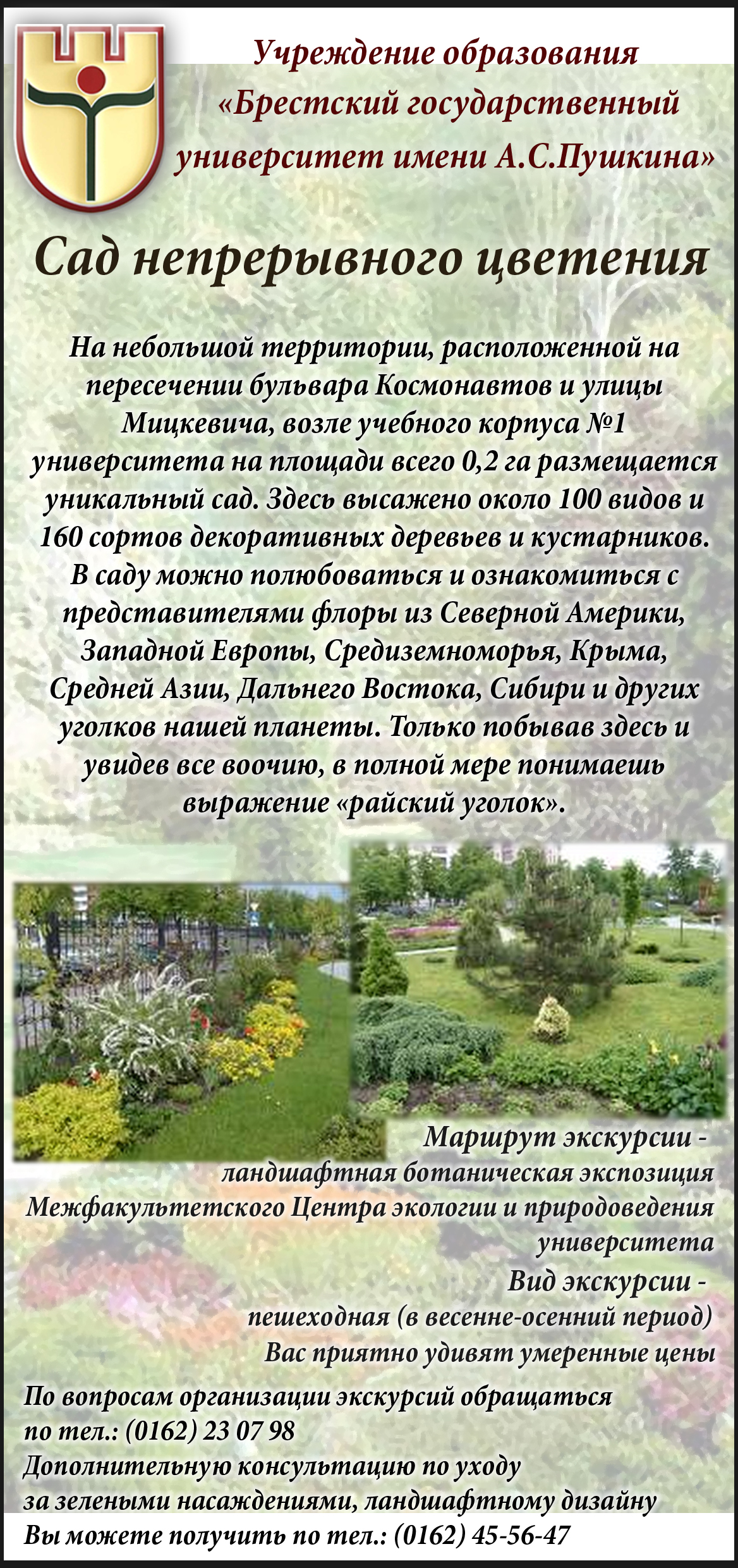 ЭКСКУРСИЯПО ЛАНДШАФТНОЙ БОТАНИЧЕСКОЙ ЭКСПОЗИЦИИ САД НЕПРЕРЫВНОГО ЦВЕТЕНИЯНа территории 0,2 гектара, расположенной на пересечении бульвара Космонавтов и улицы Мицкевича, возле учебного корпуса № 1 Брестского государственного университета имени А.С. Пушкина, размещается уникальный сад. Здесь высажено около 100 видов и 160 сортов декоративных деревьев и кустарников. В саду можно полюбоваться и ознакомиться с представителями флоры Северной Америки, Западной Европы, Средиземноморья, Крыма, Средней Азии, Дальнего Востока, Сибири и других уголков нашей планеты. Только побывав здесь и увидев все воочию, в полной мере понимаешь выражение «райский уголок».ПО ВОПРОСАМ ОРГАНИЗАЦИИ ЭКСКУРСИЙ ОБРАЩАТЬСЯ ПО ТЕЛЕФОНУ:(80162) 20 85 42